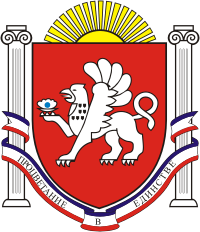  СКВОРЦОВСКИЙ СЕЛЬСКИЙ СОВЕТСИМФЕРОПОЛЬСКОГО  РАЙОНАРЕСПУБЛИКИ  КРЫМ     20 -я сессия    1   созываРЕШЕНИЕ № 1  с.Скворцово                                                                                               29 апреля 2016г О рассмотрении представления прокуратуры«Об устранении нарушений законов в сфере обеспечениябезопасности дорожного движения»        Рассмотрев представление прокуратуры Симферопольского района от 28.03.2016г.         № 23-107 в 2016  «Об устранении нарушения об устранении нарушений законов в сфере обеспечения безопасности дорожного движения» изучив доводы прокуратуры о том, что  в настоящее время Скворцовским сельским советом не разработаны и не приняты правовые акты в сфере дорожной деятельности, порядок осуществления  муниципального контроля за обеспечения сохранности автомобильных дорог, адресные программы  по безопасности дорожного движения необходимо отметить, что большинство вышеуказанных правовых актов уже разработано и принято а именно,  «Положение о порядке осуществления муниципального контроля за обеспечением сохранности автомобильных дорог местного значения в границах Скворцовского сельского поселения» утверждено решением сессии совета  № 8 от 31.07.2015г, муниципальная целевая программа «Повышение безопасности дорожного движения в муниципальном образовании Скворцовское сельское поселение в 2016-2018годах» принята постановлением администрации Скворцовского сельского поселения №32 от 18.03.2016гСкворцовский сельский совет РЕШИЛ:     1.  Представление прокуратуры Симферопольского района от 28.03.2016г. № 23-107 в 2016 1704ж-2015 об устранении нарушения об устранении нарушений законов в сфере обеспечения безопасности дорожного движения  удовлетворить.     2. Администрации Скворцовского сельского поселения подготовить проект правового акта  о дорожной деятельности на территории Скворцовского сельского поселения.     3. Уведомить прокуратуру Симферопольского района о результатах представления и принятых мерах  в установленном порядке.      4. Настоящее решение обнародовать путем вывешивания его на информационном стенде, расположенном на здании сельского совета  по адресу: с.Скворцово, ул.Калинина,59 и разместить на официальном сайте сельского поселения: www.скворцовский.рф.     5. Решение вступает в силу с момента его обнародования.ПредседательСкворцовского сельского совета                                                                    Дермоян Р.Ю.